СИЛАБУСДИСКРЕТНА МАТЕМАТИКАназва освітньої компоненти(дисципліни)«Затверджую»Завідувач кафедри інформаційних технологій проектування та прикладної математики___________________    /Терентьєв О.О./«____» ____________20__ р.Розробник силабусу____________________  /Серпінська О. І./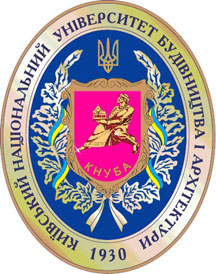 	Шифр за ОНП:  ОК 11	Шифр за ОНП:  ОК 11	Шифр за ОНП:  ОК 11	Шифр за ОНП:  ОК 11	Шифр за ОНП:  ОК 11	Навчальний рік:2022/2023	Навчальний рік:2022/2023	Навчальний рік:2022/2023	Навчальний рік:2022/2023	Навчальний рік:2022/2023 Освітній рівень: перший рівень вищої освіти (бакалавр) Освітній рівень: перший рівень вищої освіти (бакалавр) Освітній рівень: перший рівень вищої освіти (бакалавр) Освітній рівень: перший рівень вищої освіти (бакалавр) Освітній рівень: перший рівень вищої освіти (бакалавр)	Форма навчання: денна	Форма навчання: денна	Форма навчання: денна	Форма навчання: денна	Форма навчання: денна	Галузь знань: 12 «Інформаційні технології»	Галузь знань: 12 «Інформаційні технології»	Галузь знань: 12 «Інформаційні технології»	Галузь знань: 12 «Інформаційні технології»	Галузь знань: 12 «Інформаційні технології»	Спеціальність: 125 «Кібербезпека»	Спеціальність: 125 «Кібербезпека»	Спеціальність: 125 «Кібербезпека»	Спеціальність: 125 «Кібербезпека»	Спеціальність: 125 «Кібербезпека»8) Компонента спеціальності: обов’язкова 8) Компонента спеціальності: обов’язкова 8) Компонента спеціальності: обов’язкова 8) Компонента спеціальності: обов’язкова 8) Компонента спеціальності: обов’язкова 9)	Семестр: 39)	Семестр: 39)	Семестр: 39)	Семестр: 39)	Семестр: 310) Цикл дисципліни:обов`язкова компонента ОП10) Цикл дисципліни:обов`язкова компонента ОП10) Цикл дисципліни:обов`язкова компонента ОП10) Цикл дисципліни:обов`язкова компонента ОП10) Цикл дисципліни:обов`язкова компонента ОП11) Контактні дані викладача: ас. Серпінська О.І., serpinska.oi@knuba.edu.ua,(044) 241-54-0211) Контактні дані викладача: ас. Серпінська О.І., serpinska.oi@knuba.edu.ua,(044) 241-54-0211) Контактні дані викладача: ас. Серпінська О.І., serpinska.oi@knuba.edu.ua,(044) 241-54-0211) Контактні дані викладача: ас. Серпінська О.І., serpinska.oi@knuba.edu.ua,(044) 241-54-0211) Контактні дані викладача: ас. Серпінська О.І., serpinska.oi@knuba.edu.ua,(044) 241-54-0212) Мова навчання: українська12) Мова навчання: українська12) Мова навчання: українська12) Мова навчання: українська12) Мова навчання: українська13) Пререквізити: «Елементарна математика», «Вища математика», «Математичний аналіз»13) Пререквізити: «Елементарна математика», «Вища математика», «Математичний аналіз»13) Пререквізити: «Елементарна математика», «Вища математика», «Математичний аналіз»13) Пререквізити: «Елементарна математика», «Вища математика», «Математичний аналіз»13) Пререквізити: «Елементарна математика», «Вища математика», «Математичний аналіз»14) Мета курсу:Оволодіння студентами  математичною мовою і фундаментальними поняттями (їх основними властивостями і практичними навичками використання) деяких найбільш традиційних розділів дискретної математики, сприяння розвитку логічного і аналітичного мислення студентів.14) Мета курсу:Оволодіння студентами  математичною мовою і фундаментальними поняттями (їх основними властивостями і практичними навичками використання) деяких найбільш традиційних розділів дискретної математики, сприяння розвитку логічного і аналітичного мислення студентів.14) Мета курсу:Оволодіння студентами  математичною мовою і фундаментальними поняттями (їх основними властивостями і практичними навичками використання) деяких найбільш традиційних розділів дискретної математики, сприяння розвитку логічного і аналітичного мислення студентів.14) Мета курсу:Оволодіння студентами  математичною мовою і фундаментальними поняттями (їх основними властивостями і практичними навичками використання) деяких найбільш традиційних розділів дискретної математики, сприяння розвитку логічного і аналітичного мислення студентів.14) Мета курсу:Оволодіння студентами  математичною мовою і фундаментальними поняттями (їх основними властивостями і практичними навичками використання) деяких найбільш традиційних розділів дискретної математики, сприяння розвитку логічного і аналітичного мислення студентів.15) Програмні компетентності:15) Програмні компетентності:15) Програмні компетентності:15) Програмні компетентності:15) Програмні компетентності:16) Програмні результати навчання:16) Програмні результати навчання:16) Програмні результати навчання:16) Програмні результати навчання:16) Програмні результати навчання:№Програмний результат навчанняМетод перевірки навчального ефектуФорма проведення занятьПосилання на компетентності1.ПРН1. Застосовувати знання державної та іноземних мов з метою забезпечення ефективності професійної комунікації; Обговорення під час занять, курсова роботаЛекції,Практичні заняттяКЗ32.ПРН4. Аналізувати, аргументувати, приймати рішення при розв’язанні складних спеціалізованих задач та практичних проблем у професійній діяльності, які характеризуються комплексністю та неповною визначеністю умов, відповідати за прийняті рішення;Обговорення під час занять, курсова роботаЛекції, пактичні заняттяІККЗ5КФ23.ПРН 7. Діяти на основізаконодавчої та нормативно-правовоїбазиУкраїни та вимогвідповіднихстандартів, у тому числіміжнародних в галузіінформаційної та /абокібербезпеки; Обговорення під час занять, курсова роботаЛекції, пактичні заняттяКЗ6КЗ74.ПРН10. Виконуватианаліз та декомпозиціюінформаційно-телекомунікаційних систем;Обговорення під час занять, курсова роботаЛекції, пактичні заняттяКФ25.ПРН11. Виконуватианаліззв’язківміжінформаційнимипроцесами на віддаленихобчислювальних системах;Обговорення під час занять, курсова роботаЛекції, пактичні заняттяКФ2КФ36.ПРН13. Аналізувати	проектиінформаційно-телекомунікаційних	систем базуючись на стандартизованихтехнологіях та протоколах передачіданих;Обговорення під час занять, курсова роботаЛекції, пактичні заняттяКФ2КФ37.ПРН16. Реалізовуватикомплекснісистемизахистуінформації в автоматизованих системах (АС) організації (підприємства) відповідно до вимог нормативно-правовихдокументів;Обговорення під час занять, курсова роботаЛекції, пактичні заняттяКФ4КФ78.ПРН17. Забезпечувати процеси захисту та функціонування інформаційнотелекомунікаційних  (автоматизованих) систем на основі практик, навичок та знань, щодо структурних (структурно-логічних) схем, топології мережі, сучасних архітектур та моделей захисту електронних інформаційних ресурсів з відображенням взаємозв’язків та інформаційних потоків, процесів для внутрішніх і віддалених компонент;Обговорення під час занять, курсова роботаЛекції, пактичні заняттяКФ4КФ7КФ119.ПРН22. Вирішувати задачі управління процедурами ідентифікації, автентифікації, авторизації процесів і користувачів в інформаційнотелекомунікаційних системах згідно встановленої політики інформаційної і\абокібербезпеки;Обговорення під час занять, курсова роботаЛекції, пактичні заняттяКФ4КФ7КФ1110.ПРН23. Реалізовувати заходи з протидіїотриманнюнесанкціонованого доступу до інформаційнихресурсів і процесіввінформаційних та інформаційно-телекомунікаційних  (автоматизованих) системах;Обговорення під час занять, курсова роботаЛекції, пактичні заняттяКФ4КФ7КФ1111.ПРН24. Вирішуватизадачіуправління доступом до інформаційнихресурсів та процесіввінформаційних та інформаційно-телекомунікаційних (автоматизованих) системах на основі моделей управління доступом (мандатних, дискреційних, рольових);Обговорення під час занять, курсова роботаЛекції, пактичні заняттяКФ4КФ7КФ1112.ПРН25. Забезпечувати введення підзвітності системи управління доступом до електронних інформаційних ресурсів і процесів в інформаційних та інформаційно-телекомунікаційних (автоматизованих) системах з використанням журналів реєстрації подій, їх аналізу та встановлених процедур захисту;Обговорення під час занять, курсова роботаЛекції, пактичні заняттяКФ4КФ7КФ1113.ПРН26. Впроваджувати заходи та забезпечувати реалізацію процесів попередження отриманню несанкціонованого доступу і захисту інформаційних, інформаційно-телекомунікаційних  (автоматизованих) систем на основі еталонної моделі взаємодії відкритих систем;Обговорення під час занять, курсова роботаЛекції, пактичні заняттяКФ4КФ7КФ1114.ПРН27. Вирішуватизадачізахиступотоківданих в інформаційних, інформаційно-телекомунікаційних (автоматизованих) системах;Обговорення під час занять, курсова роботаЛекції, пактичні заняттяКФ2КФ4КФ7КФ1115.ПРН30. Здійснюватиоцінюванняможливостінесанкціонованого доступу  до елементівінформаційно-телекомунікаційних систем;Обговорення під час занять, курсова роботаЛекції, пактичні заняттяКФ2КФ4КФ7КФ1116.ПРН34. Приймати участь у розробці та впровадженні стратегії інформаційної безпеки та/або кібербезпеки відповідно до цілей і завдань організації;Обговорення під час занять, курсова роботаЛекції, пактичні заняттяКФ4КФ7КФ1117.ПРН36. Виявлятинебезпечнісигналитехнічнихзасобів;Обговорення під час занять, курсова роботаЛекції, пактичні заняттяКФ4КФ7КФ1118.ПРН37. Вимірювати параметри небезпечних та завадових сигналів під час інструментального контролю процесів захисту інформації та визначати ефективність захисту інформації від витоку технічними каналами відповідно до вимог нормативних документів системи технічного захисту інформації;Обговорення під час занять, курсова роботаЛекції, пактичні заняттяКФ4КФ7КФ1119.ПРН39. Проводитиатестацію (спираючись на облік  та обстеження) режимнихтериторій (зон), приміщеньтощо в умовахдодержання режиму секретностіізфіксуваннямрезультатів у відповідних документах;Обговорення під час занять, курсова роботаЛекції, пактичні заняттяКФ4КФ7КФ1120.ПРН42. Впроваджувати процеси виявлення, ідентифікації, аналізу та реагування на інциденти інформаційної і/або кібербезпеки;Обговорення під час занять, курсова роботаЛекції, пактичні заняттяКФ4КФ7КФ1121.ПРН43. Застосовувати національні та міжнародні регулюючі акти в сфері інформаційної безпеки та/ або кібербезпеки для розслідування інцидентів;Обговорення під час занять, курсова роботаЛекції, пактичні заняттяКФ4КФ7КФ1122.ПРН48. Виконувати впровадження та підтримку систем виявлення вторгнень та використовувати компоненти криптографічного захисту для забезпечення необхідного рівня захищеності інформації в інформаційно-телекомунікаційних системах;Обговорення під час занять, курсова роботаЛекції, пактичні заняттяКФ4КФ7КФ1123.ПРН49. Забезпечуватиналежнефункціонуваннясистемимоніторингуінформаційнихресурсів і процесіввінформаційно-телекомунікаційних системах;Обговорення під час занять, курсова роботаЛекції, пактичні заняттяКФ4КФ7КФ1124.ПРН50. Забезпечувати) функціонуванняпрограмних та програмно-апаратнихкомплексіввиявленнявторгненьрізнихрівнів та класів (статистичних, сигнатурних, статистично-сигнатурних);Обговорення під час занять, курсова роботаЛекції, пактичні заняттяКФ4КФ7КФ1125.ПРН51. Підтримуватипрацездатність та забезпечуватиконфігурування систем виявленнявторгнень в інформаційно-телекомунікаційних системах;Обговорення під час занять, курсова роботаЛекції, пактичні заняттяКФ4КФ7КФ1126.ПРН53. Вирішуватизадачіаналізупрограмного коду на наявністьможливихзагроз;Обговорення під час занять, курсова роботаЛекції, пактичні заняттяКФ4КФ7КФ1116) Структура курсу:16) Структура курсу:16) Структура курсу:16) Структура курсу:16) Структура курсу:16) Структура курсу:16) Структура курсу:16) Структура курсу:Лекції, годПрактичне заняття, годЛабораторні заняття, годЛабораторні заняття, годКурсовий проект/ курсова роботаРГР/КонтрольнароботаСамостійні робота здобувача, годСамостійні робота здобувача, годФорма підсумкового контролюФорма підсумкового контролю3030--16060іспитіспитСума годин:Сума годин:Сума годин:Сума годин:Сума годин:Загальна кількість (кредитів ЕСТS)Загальна кількість (кредитів ЕСТS)Загальна кількість (кредитів ЕСТS)Загальна кількість (кредитів ЕСТS)Загальна кількість (кредитів ЕСТS)120 (4)120 (4)120 (4)120 (4)Кількість годин (кредитів ЕСТS) аудиторного навантаження:Кількість годин (кредитів ЕСТS) аудиторного навантаження:Кількість годин (кредитів ЕСТS) аудиторного навантаження:Кількість годин (кредитів ЕСТS) аудиторного навантаження:Кількість годин (кредитів ЕСТS) аудиторного навантаження:60(2)60(2)60(2)60(2)17) Зміст курсу: (окремо для кожної форми занять – Л/Пр/Лаб/ КР/СРС) Лекції:Змістовний модуль 1. Теорія множин та відношеньТема 1. Множини, операції над множинами.Елементи теорії множин. Поняття множини. Способи задання множин. Підмножини. Потужність множин.Булеві операції над множинами. Основні закони алгебри множин.Тема 2. Відношення.Декартовий добуток множин. Нечіткі множини.Поняття відношення. N-місні відношення. Властивості відношень.Бінарні відношення. Способи задання бінарних відношень.Операції над відношеннями ( доповнення, об`єднання, композиція ).Реалізація відношень на ПК.Спеціальні бінарні відношення. Відношення еквівалентності, порядку.Функціональні відношення. Відношення рівнопотужності.Змістовний модуль 2. Теорія графів та деревТема 1. Теорія графів. Типові задачі теорії графів. Неорієнтовані графи і термінологія.Ейлерові цикли. Абстрактні графи та геометричні реалізації.Орієнтовані графи. Зв'язок з відношеннями.Операції над графами.N-дольні графи. Паросполучення.Матриці графів.Спеціальні графи. Графи Ейлера, Гамільтона.Розфарбування графа. Теорема Брукса.Цикломатика графів.Тема 2. ДереваДерева. Основні поняття та визначення.Основи (каркаси) графа. Остів мінімальної ваги.Орієнтовані і бінарні дерева. Обходи дерев.Пошук з поверненням.Тема 3. Теорія кодування.3.1. Алфавітне кодування. Нерівності Макміллана. Існування префіксного коду з заданою довжиною слів.3.2.Оптимальні коди та їх властивості. Коди з виправленням к-помилок.3.3.Коди Хеммінга.3.4.Код Хаффмана.Тема 4. Алгоритми на графах.4.1.Пошук в глибину.4.2.Пошук в ширину.4.3.Алгоритм Дейкстри.4.4.Алгоритм Флойда.4.5.Алгоритм Прима.4.6.Алгоритм Крускала.Практичні заняття:1.Задання множин всіма способами. Булеві операції над множинами.2.Спрощення виразів за допомогою законів алгебри множин.3. Доведення тотожностей за допомогою законів алгебри множин та діаграм Ейлера-Венна.4. Бінарні та N-містні відношення. Способи задання та операції над відношеннями.5.Операції над графами.6.Матриці графів.7.Орієнтовані і бінарні дерева. Обходи дерев: прямий, зворотній, симетричний.8.Кодування інформації за допомогою дерев.9.Знаходження остовного дерева мінімальної ваги. Алгоритми Прима та Крускала..10.Знаходження мінімальної відстані між вершинами. Алгоритми Дейкстри та Флойда.Лабораторне:не передбачено НПКурсовий проект/курсова робота/РГР/Контрольна робота:Змістовний модуль 2. Курсова робота:1.Алгоритми на графах. Дводольний граф.2.Алгоритми на графах. Розфарбування графа3.Алгоритми на графах. Ізоморфний граф4.Алгоритми на графах. Гамільтонів граф5.Алгоритми на графах. Лабіринт6.Алгоритми на графах. Ейлерів граф7.Алгоритми на графах. Алгоритм Джонсона8.Алгоритми на графах. Алгоритм Дейкстри9.Алгоритми на графах. Алгоритм Флойда10.Алгоритми на графах. Алгоритм Прима11.Алгоритми на графах. Алгоритм Крускала12.Алгоритми на графах. Дводольний граф13.Алгоритми на графах. Алгоритм Дейкстри14.Алгоритми на графах. Є мережа доріг, що зв’язує кожен населений пункт із деяким іншим. Потрібно визначити, чи можна, користуючись цими дорогами, проїхати з кожного населеного  пункту  в  будь-який  інший.15.Алгоритми на графах. Алгоритм Крускала16.Алгоритми на графах.Паросполучення.Конференцію,  на  яку  прибула  великакількість  різномовних учасників, обслуговує обмежена кількість перекладачів. Кожен перекладачів.6володіє кількома мовами. Потрібно так скомплектувати групи з учасників конференції, щоб задіяти мінімальну кількість переклад17.Алгоритми на графах. Хвильовий алгоритм.18.Алгоритм на графах. Адміністрація регіону планує будівництво нового торгового центру, що має обслуговувати  кілька районів. Центр вирішено розташувати біля якої-небудь  магістралі  таким  чином,  щоб  мінімізувати  відстань  до найбільш  віддаленої  від  нього  точки.19.Алгоритм на графах. Розглянемо населений пункт, у якому кожний із жителів має зустрічі з  деякими  іншими  жителями.  Чи  може  в  цьому  населеному  пункті поширитися  чутка?20.Алгоритм на графах. Паросполучення. У готель, в якому вільні лише двомісні номери, прибула велика група туристів. Задача адміністрації –розмістити їх таким чином, щоб в одному номері поселити або тільки родичів, або осіб однієї статі. Як це зробити, щоб зайнятими виявилися мінімум номерів?Самостійна робота студента(СРС):Виконання курсової роботи.Виконання практичних занять.Підготовка до лекцій.Підготовка до іспиту.17) Зміст курсу: (окремо для кожної форми занять – Л/Пр/Лаб/ КР/СРС) Лекції:Змістовний модуль 1. Теорія множин та відношеньТема 1. Множини, операції над множинами.Елементи теорії множин. Поняття множини. Способи задання множин. Підмножини. Потужність множин.Булеві операції над множинами. Основні закони алгебри множин.Тема 2. Відношення.Декартовий добуток множин. Нечіткі множини.Поняття відношення. N-місні відношення. Властивості відношень.Бінарні відношення. Способи задання бінарних відношень.Операції над відношеннями ( доповнення, об`єднання, композиція ).Реалізація відношень на ПК.Спеціальні бінарні відношення. Відношення еквівалентності, порядку.Функціональні відношення. Відношення рівнопотужності.Змістовний модуль 2. Теорія графів та деревТема 1. Теорія графів. Типові задачі теорії графів. Неорієнтовані графи і термінологія.Ейлерові цикли. Абстрактні графи та геометричні реалізації.Орієнтовані графи. Зв'язок з відношеннями.Операції над графами.N-дольні графи. Паросполучення.Матриці графів.Спеціальні графи. Графи Ейлера, Гамільтона.Розфарбування графа. Теорема Брукса.Цикломатика графів.Тема 2. ДереваДерева. Основні поняття та визначення.Основи (каркаси) графа. Остів мінімальної ваги.Орієнтовані і бінарні дерева. Обходи дерев.Пошук з поверненням.Тема 3. Теорія кодування.3.1. Алфавітне кодування. Нерівності Макміллана. Існування префіксного коду з заданою довжиною слів.3.2.Оптимальні коди та їх властивості. Коди з виправленням к-помилок.3.3.Коди Хеммінга.3.4.Код Хаффмана.Тема 4. Алгоритми на графах.4.1.Пошук в глибину.4.2.Пошук в ширину.4.3.Алгоритм Дейкстри.4.4.Алгоритм Флойда.4.5.Алгоритм Прима.4.6.Алгоритм Крускала.Практичні заняття:1.Задання множин всіма способами. Булеві операції над множинами.2.Спрощення виразів за допомогою законів алгебри множин.3. Доведення тотожностей за допомогою законів алгебри множин та діаграм Ейлера-Венна.4. Бінарні та N-містні відношення. Способи задання та операції над відношеннями.5.Операції над графами.6.Матриці графів.7.Орієнтовані і бінарні дерева. Обходи дерев: прямий, зворотній, симетричний.8.Кодування інформації за допомогою дерев.9.Знаходження остовного дерева мінімальної ваги. Алгоритми Прима та Крускала..10.Знаходження мінімальної відстані між вершинами. Алгоритми Дейкстри та Флойда.Лабораторне:не передбачено НПКурсовий проект/курсова робота/РГР/Контрольна робота:Змістовний модуль 2. Курсова робота:1.Алгоритми на графах. Дводольний граф.2.Алгоритми на графах. Розфарбування графа3.Алгоритми на графах. Ізоморфний граф4.Алгоритми на графах. Гамільтонів граф5.Алгоритми на графах. Лабіринт6.Алгоритми на графах. Ейлерів граф7.Алгоритми на графах. Алгоритм Джонсона8.Алгоритми на графах. Алгоритм Дейкстри9.Алгоритми на графах. Алгоритм Флойда10.Алгоритми на графах. Алгоритм Прима11.Алгоритми на графах. Алгоритм Крускала12.Алгоритми на графах. Дводольний граф13.Алгоритми на графах. Алгоритм Дейкстри14.Алгоритми на графах. Є мережа доріг, що зв’язує кожен населений пункт із деяким іншим. Потрібно визначити, чи можна, користуючись цими дорогами, проїхати з кожного населеного  пункту  в  будь-який  інший.15.Алгоритми на графах. Алгоритм Крускала16.Алгоритми на графах.Паросполучення.Конференцію,  на  яку  прибула  великакількість  різномовних учасників, обслуговує обмежена кількість перекладачів. Кожен перекладачів.6володіє кількома мовами. Потрібно так скомплектувати групи з учасників конференції, щоб задіяти мінімальну кількість переклад17.Алгоритми на графах. Хвильовий алгоритм.18.Алгоритм на графах. Адміністрація регіону планує будівництво нового торгового центру, що має обслуговувати  кілька районів. Центр вирішено розташувати біля якої-небудь  магістралі  таким  чином,  щоб  мінімізувати  відстань  до найбільш  віддаленої  від  нього  точки.19.Алгоритм на графах. Розглянемо населений пункт, у якому кожний із жителів має зустрічі з  деякими  іншими  жителями.  Чи  може  в  цьому  населеному  пункті поширитися  чутка?20.Алгоритм на графах. Паросполучення. У готель, в якому вільні лише двомісні номери, прибула велика група туристів. Задача адміністрації –розмістити їх таким чином, щоб в одному номері поселити або тільки родичів, або осіб однієї статі. Як це зробити, щоб зайнятими виявилися мінімум номерів?Самостійна робота студента(СРС):Виконання курсової роботи.Виконання практичних занять.Підготовка до лекцій.Підготовка до іспиту.17) Зміст курсу: (окремо для кожної форми занять – Л/Пр/Лаб/ КР/СРС) Лекції:Змістовний модуль 1. Теорія множин та відношеньТема 1. Множини, операції над множинами.Елементи теорії множин. Поняття множини. Способи задання множин. Підмножини. Потужність множин.Булеві операції над множинами. Основні закони алгебри множин.Тема 2. Відношення.Декартовий добуток множин. Нечіткі множини.Поняття відношення. N-місні відношення. Властивості відношень.Бінарні відношення. Способи задання бінарних відношень.Операції над відношеннями ( доповнення, об`єднання, композиція ).Реалізація відношень на ПК.Спеціальні бінарні відношення. Відношення еквівалентності, порядку.Функціональні відношення. Відношення рівнопотужності.Змістовний модуль 2. Теорія графів та деревТема 1. Теорія графів. Типові задачі теорії графів. Неорієнтовані графи і термінологія.Ейлерові цикли. Абстрактні графи та геометричні реалізації.Орієнтовані графи. Зв'язок з відношеннями.Операції над графами.N-дольні графи. Паросполучення.Матриці графів.Спеціальні графи. Графи Ейлера, Гамільтона.Розфарбування графа. Теорема Брукса.Цикломатика графів.Тема 2. ДереваДерева. Основні поняття та визначення.Основи (каркаси) графа. Остів мінімальної ваги.Орієнтовані і бінарні дерева. Обходи дерев.Пошук з поверненням.Тема 3. Теорія кодування.3.1. Алфавітне кодування. Нерівності Макміллана. Існування префіксного коду з заданою довжиною слів.3.2.Оптимальні коди та їх властивості. Коди з виправленням к-помилок.3.3.Коди Хеммінга.3.4.Код Хаффмана.Тема 4. Алгоритми на графах.4.1.Пошук в глибину.4.2.Пошук в ширину.4.3.Алгоритм Дейкстри.4.4.Алгоритм Флойда.4.5.Алгоритм Прима.4.6.Алгоритм Крускала.Практичні заняття:1.Задання множин всіма способами. Булеві операції над множинами.2.Спрощення виразів за допомогою законів алгебри множин.3. Доведення тотожностей за допомогою законів алгебри множин та діаграм Ейлера-Венна.4. Бінарні та N-містні відношення. Способи задання та операції над відношеннями.5.Операції над графами.6.Матриці графів.7.Орієнтовані і бінарні дерева. Обходи дерев: прямий, зворотній, симетричний.8.Кодування інформації за допомогою дерев.9.Знаходження остовного дерева мінімальної ваги. Алгоритми Прима та Крускала..10.Знаходження мінімальної відстані між вершинами. Алгоритми Дейкстри та Флойда.Лабораторне:не передбачено НПКурсовий проект/курсова робота/РГР/Контрольна робота:Змістовний модуль 2. Курсова робота:1.Алгоритми на графах. Дводольний граф.2.Алгоритми на графах. Розфарбування графа3.Алгоритми на графах. Ізоморфний граф4.Алгоритми на графах. Гамільтонів граф5.Алгоритми на графах. Лабіринт6.Алгоритми на графах. Ейлерів граф7.Алгоритми на графах. Алгоритм Джонсона8.Алгоритми на графах. Алгоритм Дейкстри9.Алгоритми на графах. Алгоритм Флойда10.Алгоритми на графах. Алгоритм Прима11.Алгоритми на графах. Алгоритм Крускала12.Алгоритми на графах. Дводольний граф13.Алгоритми на графах. Алгоритм Дейкстри14.Алгоритми на графах. Є мережа доріг, що зв’язує кожен населений пункт із деяким іншим. Потрібно визначити, чи можна, користуючись цими дорогами, проїхати з кожного населеного  пункту  в  будь-який  інший.15.Алгоритми на графах. Алгоритм Крускала16.Алгоритми на графах.Паросполучення.Конференцію,  на  яку  прибула  великакількість  різномовних учасників, обслуговує обмежена кількість перекладачів. Кожен перекладачів.6володіє кількома мовами. Потрібно так скомплектувати групи з учасників конференції, щоб задіяти мінімальну кількість переклад17.Алгоритми на графах. Хвильовий алгоритм.18.Алгоритм на графах. Адміністрація регіону планує будівництво нового торгового центру, що має обслуговувати  кілька районів. Центр вирішено розташувати біля якої-небудь  магістралі  таким  чином,  щоб  мінімізувати  відстань  до найбільш  віддаленої  від  нього  точки.19.Алгоритм на графах. Розглянемо населений пункт, у якому кожний із жителів має зустрічі з  деякими  іншими  жителями.  Чи  може  в  цьому  населеному  пункті поширитися  чутка?20.Алгоритм на графах. Паросполучення. У готель, в якому вільні лише двомісні номери, прибула велика група туристів. Задача адміністрації –розмістити їх таким чином, щоб в одному номері поселити або тільки родичів, або осіб однієї статі. Як це зробити, щоб зайнятими виявилися мінімум номерів?Самостійна робота студента(СРС):Виконання курсової роботи.Виконання практичних занять.Підготовка до лекцій.Підготовка до іспиту.17) Зміст курсу: (окремо для кожної форми занять – Л/Пр/Лаб/ КР/СРС) Лекції:Змістовний модуль 1. Теорія множин та відношеньТема 1. Множини, операції над множинами.Елементи теорії множин. Поняття множини. Способи задання множин. Підмножини. Потужність множин.Булеві операції над множинами. Основні закони алгебри множин.Тема 2. Відношення.Декартовий добуток множин. Нечіткі множини.Поняття відношення. N-місні відношення. Властивості відношень.Бінарні відношення. Способи задання бінарних відношень.Операції над відношеннями ( доповнення, об`єднання, композиція ).Реалізація відношень на ПК.Спеціальні бінарні відношення. Відношення еквівалентності, порядку.Функціональні відношення. Відношення рівнопотужності.Змістовний модуль 2. Теорія графів та деревТема 1. Теорія графів. Типові задачі теорії графів. Неорієнтовані графи і термінологія.Ейлерові цикли. Абстрактні графи та геометричні реалізації.Орієнтовані графи. Зв'язок з відношеннями.Операції над графами.N-дольні графи. Паросполучення.Матриці графів.Спеціальні графи. Графи Ейлера, Гамільтона.Розфарбування графа. Теорема Брукса.Цикломатика графів.Тема 2. ДереваДерева. Основні поняття та визначення.Основи (каркаси) графа. Остів мінімальної ваги.Орієнтовані і бінарні дерева. Обходи дерев.Пошук з поверненням.Тема 3. Теорія кодування.3.1. Алфавітне кодування. Нерівності Макміллана. Існування префіксного коду з заданою довжиною слів.3.2.Оптимальні коди та їх властивості. Коди з виправленням к-помилок.3.3.Коди Хеммінга.3.4.Код Хаффмана.Тема 4. Алгоритми на графах.4.1.Пошук в глибину.4.2.Пошук в ширину.4.3.Алгоритм Дейкстри.4.4.Алгоритм Флойда.4.5.Алгоритм Прима.4.6.Алгоритм Крускала.Практичні заняття:1.Задання множин всіма способами. Булеві операції над множинами.2.Спрощення виразів за допомогою законів алгебри множин.3. Доведення тотожностей за допомогою законів алгебри множин та діаграм Ейлера-Венна.4. Бінарні та N-містні відношення. Способи задання та операції над відношеннями.5.Операції над графами.6.Матриці графів.7.Орієнтовані і бінарні дерева. Обходи дерев: прямий, зворотній, симетричний.8.Кодування інформації за допомогою дерев.9.Знаходження остовного дерева мінімальної ваги. Алгоритми Прима та Крускала..10.Знаходження мінімальної відстані між вершинами. Алгоритми Дейкстри та Флойда.Лабораторне:не передбачено НПКурсовий проект/курсова робота/РГР/Контрольна робота:Змістовний модуль 2. Курсова робота:1.Алгоритми на графах. Дводольний граф.2.Алгоритми на графах. Розфарбування графа3.Алгоритми на графах. Ізоморфний граф4.Алгоритми на графах. Гамільтонів граф5.Алгоритми на графах. Лабіринт6.Алгоритми на графах. Ейлерів граф7.Алгоритми на графах. Алгоритм Джонсона8.Алгоритми на графах. Алгоритм Дейкстри9.Алгоритми на графах. Алгоритм Флойда10.Алгоритми на графах. Алгоритм Прима11.Алгоритми на графах. Алгоритм Крускала12.Алгоритми на графах. Дводольний граф13.Алгоритми на графах. Алгоритм Дейкстри14.Алгоритми на графах. Є мережа доріг, що зв’язує кожен населений пункт із деяким іншим. Потрібно визначити, чи можна, користуючись цими дорогами, проїхати з кожного населеного  пункту  в  будь-який  інший.15.Алгоритми на графах. Алгоритм Крускала16.Алгоритми на графах.Паросполучення.Конференцію,  на  яку  прибула  великакількість  різномовних учасників, обслуговує обмежена кількість перекладачів. Кожен перекладачів.6володіє кількома мовами. Потрібно так скомплектувати групи з учасників конференції, щоб задіяти мінімальну кількість переклад17.Алгоритми на графах. Хвильовий алгоритм.18.Алгоритм на графах. Адміністрація регіону планує будівництво нового торгового центру, що має обслуговувати  кілька районів. Центр вирішено розташувати біля якої-небудь  магістралі  таким  чином,  щоб  мінімізувати  відстань  до найбільш  віддаленої  від  нього  точки.19.Алгоритм на графах. Розглянемо населений пункт, у якому кожний із жителів має зустрічі з  деякими  іншими  жителями.  Чи  може  в  цьому  населеному  пункті поширитися  чутка?20.Алгоритм на графах. Паросполучення. У готель, в якому вільні лише двомісні номери, прибула велика група туристів. Задача адміністрації –розмістити їх таким чином, щоб в одному номері поселити або тільки родичів, або осіб однієї статі. Як це зробити, щоб зайнятими виявилися мінімум номерів?Самостійна робота студента(СРС):Виконання курсової роботи.Виконання практичних занять.Підготовка до лекцій.Підготовка до іспиту.17) Зміст курсу: (окремо для кожної форми занять – Л/Пр/Лаб/ КР/СРС) Лекції:Змістовний модуль 1. Теорія множин та відношеньТема 1. Множини, операції над множинами.Елементи теорії множин. Поняття множини. Способи задання множин. Підмножини. Потужність множин.Булеві операції над множинами. Основні закони алгебри множин.Тема 2. Відношення.Декартовий добуток множин. Нечіткі множини.Поняття відношення. N-місні відношення. Властивості відношень.Бінарні відношення. Способи задання бінарних відношень.Операції над відношеннями ( доповнення, об`єднання, композиція ).Реалізація відношень на ПК.Спеціальні бінарні відношення. Відношення еквівалентності, порядку.Функціональні відношення. Відношення рівнопотужності.Змістовний модуль 2. Теорія графів та деревТема 1. Теорія графів. Типові задачі теорії графів. Неорієнтовані графи і термінологія.Ейлерові цикли. Абстрактні графи та геометричні реалізації.Орієнтовані графи. Зв'язок з відношеннями.Операції над графами.N-дольні графи. Паросполучення.Матриці графів.Спеціальні графи. Графи Ейлера, Гамільтона.Розфарбування графа. Теорема Брукса.Цикломатика графів.Тема 2. ДереваДерева. Основні поняття та визначення.Основи (каркаси) графа. Остів мінімальної ваги.Орієнтовані і бінарні дерева. Обходи дерев.Пошук з поверненням.Тема 3. Теорія кодування.3.1. Алфавітне кодування. Нерівності Макміллана. Існування префіксного коду з заданою довжиною слів.3.2.Оптимальні коди та їх властивості. Коди з виправленням к-помилок.3.3.Коди Хеммінга.3.4.Код Хаффмана.Тема 4. Алгоритми на графах.4.1.Пошук в глибину.4.2.Пошук в ширину.4.3.Алгоритм Дейкстри.4.4.Алгоритм Флойда.4.5.Алгоритм Прима.4.6.Алгоритм Крускала.Практичні заняття:1.Задання множин всіма способами. Булеві операції над множинами.2.Спрощення виразів за допомогою законів алгебри множин.3. Доведення тотожностей за допомогою законів алгебри множин та діаграм Ейлера-Венна.4. Бінарні та N-містні відношення. Способи задання та операції над відношеннями.5.Операції над графами.6.Матриці графів.7.Орієнтовані і бінарні дерева. Обходи дерев: прямий, зворотній, симетричний.8.Кодування інформації за допомогою дерев.9.Знаходження остовного дерева мінімальної ваги. Алгоритми Прима та Крускала..10.Знаходження мінімальної відстані між вершинами. Алгоритми Дейкстри та Флойда.Лабораторне:не передбачено НПКурсовий проект/курсова робота/РГР/Контрольна робота:Змістовний модуль 2. Курсова робота:1.Алгоритми на графах. Дводольний граф.2.Алгоритми на графах. Розфарбування графа3.Алгоритми на графах. Ізоморфний граф4.Алгоритми на графах. Гамільтонів граф5.Алгоритми на графах. Лабіринт6.Алгоритми на графах. Ейлерів граф7.Алгоритми на графах. Алгоритм Джонсона8.Алгоритми на графах. Алгоритм Дейкстри9.Алгоритми на графах. Алгоритм Флойда10.Алгоритми на графах. Алгоритм Прима11.Алгоритми на графах. Алгоритм Крускала12.Алгоритми на графах. Дводольний граф13.Алгоритми на графах. Алгоритм Дейкстри14.Алгоритми на графах. Є мережа доріг, що зв’язує кожен населений пункт із деяким іншим. Потрібно визначити, чи можна, користуючись цими дорогами, проїхати з кожного населеного  пункту  в  будь-який  інший.15.Алгоритми на графах. Алгоритм Крускала16.Алгоритми на графах.Паросполучення.Конференцію,  на  яку  прибула  великакількість  різномовних учасників, обслуговує обмежена кількість перекладачів. Кожен перекладачів.6володіє кількома мовами. Потрібно так скомплектувати групи з учасників конференції, щоб задіяти мінімальну кількість переклад17.Алгоритми на графах. Хвильовий алгоритм.18.Алгоритм на графах. Адміністрація регіону планує будівництво нового торгового центру, що має обслуговувати  кілька районів. Центр вирішено розташувати біля якої-небудь  магістралі  таким  чином,  щоб  мінімізувати  відстань  до найбільш  віддаленої  від  нього  точки.19.Алгоритм на графах. Розглянемо населений пункт, у якому кожний із жителів має зустрічі з  деякими  іншими  жителями.  Чи  може  в  цьому  населеному  пункті поширитися  чутка?20.Алгоритм на графах. Паросполучення. У готель, в якому вільні лише двомісні номери, прибула велика група туристів. Задача адміністрації –розмістити їх таким чином, щоб в одному номері поселити або тільки родичів, або осіб однієї статі. Як це зробити, щоб зайнятими виявилися мінімум номерів?Самостійна робота студента(СРС):Виконання курсової роботи.Виконання практичних занять.Підготовка до лекцій.Підготовка до іспиту.17) Зміст курсу: (окремо для кожної форми занять – Л/Пр/Лаб/ КР/СРС) Лекції:Змістовний модуль 1. Теорія множин та відношеньТема 1. Множини, операції над множинами.Елементи теорії множин. Поняття множини. Способи задання множин. Підмножини. Потужність множин.Булеві операції над множинами. Основні закони алгебри множин.Тема 2. Відношення.Декартовий добуток множин. Нечіткі множини.Поняття відношення. N-місні відношення. Властивості відношень.Бінарні відношення. Способи задання бінарних відношень.Операції над відношеннями ( доповнення, об`єднання, композиція ).Реалізація відношень на ПК.Спеціальні бінарні відношення. Відношення еквівалентності, порядку.Функціональні відношення. Відношення рівнопотужності.Змістовний модуль 2. Теорія графів та деревТема 1. Теорія графів. Типові задачі теорії графів. Неорієнтовані графи і термінологія.Ейлерові цикли. Абстрактні графи та геометричні реалізації.Орієнтовані графи. Зв'язок з відношеннями.Операції над графами.N-дольні графи. Паросполучення.Матриці графів.Спеціальні графи. Графи Ейлера, Гамільтона.Розфарбування графа. Теорема Брукса.Цикломатика графів.Тема 2. ДереваДерева. Основні поняття та визначення.Основи (каркаси) графа. Остів мінімальної ваги.Орієнтовані і бінарні дерева. Обходи дерев.Пошук з поверненням.Тема 3. Теорія кодування.3.1. Алфавітне кодування. Нерівності Макміллана. Існування префіксного коду з заданою довжиною слів.3.2.Оптимальні коди та їх властивості. Коди з виправленням к-помилок.3.3.Коди Хеммінга.3.4.Код Хаффмана.Тема 4. Алгоритми на графах.4.1.Пошук в глибину.4.2.Пошук в ширину.4.3.Алгоритм Дейкстри.4.4.Алгоритм Флойда.4.5.Алгоритм Прима.4.6.Алгоритм Крускала.Практичні заняття:1.Задання множин всіма способами. Булеві операції над множинами.2.Спрощення виразів за допомогою законів алгебри множин.3. Доведення тотожностей за допомогою законів алгебри множин та діаграм Ейлера-Венна.4. Бінарні та N-містні відношення. Способи задання та операції над відношеннями.5.Операції над графами.6.Матриці графів.7.Орієнтовані і бінарні дерева. Обходи дерев: прямий, зворотній, симетричний.8.Кодування інформації за допомогою дерев.9.Знаходження остовного дерева мінімальної ваги. Алгоритми Прима та Крускала..10.Знаходження мінімальної відстані між вершинами. Алгоритми Дейкстри та Флойда.Лабораторне:не передбачено НПКурсовий проект/курсова робота/РГР/Контрольна робота:Змістовний модуль 2. Курсова робота:1.Алгоритми на графах. Дводольний граф.2.Алгоритми на графах. Розфарбування графа3.Алгоритми на графах. Ізоморфний граф4.Алгоритми на графах. Гамільтонів граф5.Алгоритми на графах. Лабіринт6.Алгоритми на графах. Ейлерів граф7.Алгоритми на графах. Алгоритм Джонсона8.Алгоритми на графах. Алгоритм Дейкстри9.Алгоритми на графах. Алгоритм Флойда10.Алгоритми на графах. Алгоритм Прима11.Алгоритми на графах. Алгоритм Крускала12.Алгоритми на графах. Дводольний граф13.Алгоритми на графах. Алгоритм Дейкстри14.Алгоритми на графах. Є мережа доріг, що зв’язує кожен населений пункт із деяким іншим. Потрібно визначити, чи можна, користуючись цими дорогами, проїхати з кожного населеного  пункту  в  будь-який  інший.15.Алгоритми на графах. Алгоритм Крускала16.Алгоритми на графах.Паросполучення.Конференцію,  на  яку  прибула  великакількість  різномовних учасників, обслуговує обмежена кількість перекладачів. Кожен перекладачів.6володіє кількома мовами. Потрібно так скомплектувати групи з учасників конференції, щоб задіяти мінімальну кількість переклад17.Алгоритми на графах. Хвильовий алгоритм.18.Алгоритм на графах. Адміністрація регіону планує будівництво нового торгового центру, що має обслуговувати  кілька районів. Центр вирішено розташувати біля якої-небудь  магістралі  таким  чином,  щоб  мінімізувати  відстань  до найбільш  віддаленої  від  нього  точки.19.Алгоритм на графах. Розглянемо населений пункт, у якому кожний із жителів має зустрічі з  деякими  іншими  жителями.  Чи  може  в  цьому  населеному  пункті поширитися  чутка?20.Алгоритм на графах. Паросполучення. У готель, в якому вільні лише двомісні номери, прибула велика група туристів. Задача адміністрації –розмістити їх таким чином, щоб в одному номері поселити або тільки родичів, або осіб однієї статі. Як це зробити, щоб зайнятими виявилися мінімум номерів?Самостійна робота студента(СРС):Виконання курсової роботи.Виконання практичних занять.Підготовка до лекцій.Підготовка до іспиту.17) Зміст курсу: (окремо для кожної форми занять – Л/Пр/Лаб/ КР/СРС) Лекції:Змістовний модуль 1. Теорія множин та відношеньТема 1. Множини, операції над множинами.Елементи теорії множин. Поняття множини. Способи задання множин. Підмножини. Потужність множин.Булеві операції над множинами. Основні закони алгебри множин.Тема 2. Відношення.Декартовий добуток множин. Нечіткі множини.Поняття відношення. N-місні відношення. Властивості відношень.Бінарні відношення. Способи задання бінарних відношень.Операції над відношеннями ( доповнення, об`єднання, композиція ).Реалізація відношень на ПК.Спеціальні бінарні відношення. Відношення еквівалентності, порядку.Функціональні відношення. Відношення рівнопотужності.Змістовний модуль 2. Теорія графів та деревТема 1. Теорія графів. Типові задачі теорії графів. Неорієнтовані графи і термінологія.Ейлерові цикли. Абстрактні графи та геометричні реалізації.Орієнтовані графи. Зв'язок з відношеннями.Операції над графами.N-дольні графи. Паросполучення.Матриці графів.Спеціальні графи. Графи Ейлера, Гамільтона.Розфарбування графа. Теорема Брукса.Цикломатика графів.Тема 2. ДереваДерева. Основні поняття та визначення.Основи (каркаси) графа. Остів мінімальної ваги.Орієнтовані і бінарні дерева. Обходи дерев.Пошук з поверненням.Тема 3. Теорія кодування.3.1. Алфавітне кодування. Нерівності Макміллана. Існування префіксного коду з заданою довжиною слів.3.2.Оптимальні коди та їх властивості. Коди з виправленням к-помилок.3.3.Коди Хеммінга.3.4.Код Хаффмана.Тема 4. Алгоритми на графах.4.1.Пошук в глибину.4.2.Пошук в ширину.4.3.Алгоритм Дейкстри.4.4.Алгоритм Флойда.4.5.Алгоритм Прима.4.6.Алгоритм Крускала.Практичні заняття:1.Задання множин всіма способами. Булеві операції над множинами.2.Спрощення виразів за допомогою законів алгебри множин.3. Доведення тотожностей за допомогою законів алгебри множин та діаграм Ейлера-Венна.4. Бінарні та N-містні відношення. Способи задання та операції над відношеннями.5.Операції над графами.6.Матриці графів.7.Орієнтовані і бінарні дерева. Обходи дерев: прямий, зворотній, симетричний.8.Кодування інформації за допомогою дерев.9.Знаходження остовного дерева мінімальної ваги. Алгоритми Прима та Крускала..10.Знаходження мінімальної відстані між вершинами. Алгоритми Дейкстри та Флойда.Лабораторне:не передбачено НПКурсовий проект/курсова робота/РГР/Контрольна робота:Змістовний модуль 2. Курсова робота:1.Алгоритми на графах. Дводольний граф.2.Алгоритми на графах. Розфарбування графа3.Алгоритми на графах. Ізоморфний граф4.Алгоритми на графах. Гамільтонів граф5.Алгоритми на графах. Лабіринт6.Алгоритми на графах. Ейлерів граф7.Алгоритми на графах. Алгоритм Джонсона8.Алгоритми на графах. Алгоритм Дейкстри9.Алгоритми на графах. Алгоритм Флойда10.Алгоритми на графах. Алгоритм Прима11.Алгоритми на графах. Алгоритм Крускала12.Алгоритми на графах. Дводольний граф13.Алгоритми на графах. Алгоритм Дейкстри14.Алгоритми на графах. Є мережа доріг, що зв’язує кожен населений пункт із деяким іншим. Потрібно визначити, чи можна, користуючись цими дорогами, проїхати з кожного населеного  пункту  в  будь-який  інший.15.Алгоритми на графах. Алгоритм Крускала16.Алгоритми на графах.Паросполучення.Конференцію,  на  яку  прибула  великакількість  різномовних учасників, обслуговує обмежена кількість перекладачів. Кожен перекладачів.6володіє кількома мовами. Потрібно так скомплектувати групи з учасників конференції, щоб задіяти мінімальну кількість переклад17.Алгоритми на графах. Хвильовий алгоритм.18.Алгоритм на графах. Адміністрація регіону планує будівництво нового торгового центру, що має обслуговувати  кілька районів. Центр вирішено розташувати біля якої-небудь  магістралі  таким  чином,  щоб  мінімізувати  відстань  до найбільш  віддаленої  від  нього  точки.19.Алгоритм на графах. Розглянемо населений пункт, у якому кожний із жителів має зустрічі з  деякими  іншими  жителями.  Чи  може  в  цьому  населеному  пункті поширитися  чутка?20.Алгоритм на графах. Паросполучення. У готель, в якому вільні лише двомісні номери, прибула велика група туристів. Задача адміністрації –розмістити їх таким чином, щоб в одному номері поселити або тільки родичів, або осіб однієї статі. Як це зробити, щоб зайнятими виявилися мінімум номерів?Самостійна робота студента(СРС):Виконання курсової роботи.Виконання практичних занять.Підготовка до лекцій.Підготовка до іспиту.17) Зміст курсу: (окремо для кожної форми занять – Л/Пр/Лаб/ КР/СРС) Лекції:Змістовний модуль 1. Теорія множин та відношеньТема 1. Множини, операції над множинами.Елементи теорії множин. Поняття множини. Способи задання множин. Підмножини. Потужність множин.Булеві операції над множинами. Основні закони алгебри множин.Тема 2. Відношення.Декартовий добуток множин. Нечіткі множини.Поняття відношення. N-місні відношення. Властивості відношень.Бінарні відношення. Способи задання бінарних відношень.Операції над відношеннями ( доповнення, об`єднання, композиція ).Реалізація відношень на ПК.Спеціальні бінарні відношення. Відношення еквівалентності, порядку.Функціональні відношення. Відношення рівнопотужності.Змістовний модуль 2. Теорія графів та деревТема 1. Теорія графів. Типові задачі теорії графів. Неорієнтовані графи і термінологія.Ейлерові цикли. Абстрактні графи та геометричні реалізації.Орієнтовані графи. Зв'язок з відношеннями.Операції над графами.N-дольні графи. Паросполучення.Матриці графів.Спеціальні графи. Графи Ейлера, Гамільтона.Розфарбування графа. Теорема Брукса.Цикломатика графів.Тема 2. ДереваДерева. Основні поняття та визначення.Основи (каркаси) графа. Остів мінімальної ваги.Орієнтовані і бінарні дерева. Обходи дерев.Пошук з поверненням.Тема 3. Теорія кодування.3.1. Алфавітне кодування. Нерівності Макміллана. Існування префіксного коду з заданою довжиною слів.3.2.Оптимальні коди та їх властивості. Коди з виправленням к-помилок.3.3.Коди Хеммінга.3.4.Код Хаффмана.Тема 4. Алгоритми на графах.4.1.Пошук в глибину.4.2.Пошук в ширину.4.3.Алгоритм Дейкстри.4.4.Алгоритм Флойда.4.5.Алгоритм Прима.4.6.Алгоритм Крускала.Практичні заняття:1.Задання множин всіма способами. Булеві операції над множинами.2.Спрощення виразів за допомогою законів алгебри множин.3. Доведення тотожностей за допомогою законів алгебри множин та діаграм Ейлера-Венна.4. Бінарні та N-містні відношення. Способи задання та операції над відношеннями.5.Операції над графами.6.Матриці графів.7.Орієнтовані і бінарні дерева. Обходи дерев: прямий, зворотній, симетричний.8.Кодування інформації за допомогою дерев.9.Знаходження остовного дерева мінімальної ваги. Алгоритми Прима та Крускала..10.Знаходження мінімальної відстані між вершинами. Алгоритми Дейкстри та Флойда.Лабораторне:не передбачено НПКурсовий проект/курсова робота/РГР/Контрольна робота:Змістовний модуль 2. Курсова робота:1.Алгоритми на графах. Дводольний граф.2.Алгоритми на графах. Розфарбування графа3.Алгоритми на графах. Ізоморфний граф4.Алгоритми на графах. Гамільтонів граф5.Алгоритми на графах. Лабіринт6.Алгоритми на графах. Ейлерів граф7.Алгоритми на графах. Алгоритм Джонсона8.Алгоритми на графах. Алгоритм Дейкстри9.Алгоритми на графах. Алгоритм Флойда10.Алгоритми на графах. Алгоритм Прима11.Алгоритми на графах. Алгоритм Крускала12.Алгоритми на графах. Дводольний граф13.Алгоритми на графах. Алгоритм Дейкстри14.Алгоритми на графах. Є мережа доріг, що зв’язує кожен населений пункт із деяким іншим. Потрібно визначити, чи можна, користуючись цими дорогами, проїхати з кожного населеного  пункту  в  будь-який  інший.15.Алгоритми на графах. Алгоритм Крускала16.Алгоритми на графах.Паросполучення.Конференцію,  на  яку  прибула  великакількість  різномовних учасників, обслуговує обмежена кількість перекладачів. Кожен перекладачів.6володіє кількома мовами. Потрібно так скомплектувати групи з учасників конференції, щоб задіяти мінімальну кількість переклад17.Алгоритми на графах. Хвильовий алгоритм.18.Алгоритм на графах. Адміністрація регіону планує будівництво нового торгового центру, що має обслуговувати  кілька районів. Центр вирішено розташувати біля якої-небудь  магістралі  таким  чином,  щоб  мінімізувати  відстань  до найбільш  віддаленої  від  нього  точки.19.Алгоритм на графах. Розглянемо населений пункт, у якому кожний із жителів має зустрічі з  деякими  іншими  жителями.  Чи  може  в  цьому  населеному  пункті поширитися  чутка?20.Алгоритм на графах. Паросполучення. У готель, в якому вільні лише двомісні номери, прибула велика група туристів. Задача адміністрації –розмістити їх таким чином, щоб в одному номері поселити або тільки родичів, або осіб однієї статі. Як це зробити, щоб зайнятими виявилися мінімум номерів?Самостійна робота студента(СРС):Виконання курсової роботи.Виконання практичних занять.Підготовка до лекцій.Підготовка до іспиту.17) Зміст курсу: (окремо для кожної форми занять – Л/Пр/Лаб/ КР/СРС) Лекції:Змістовний модуль 1. Теорія множин та відношеньТема 1. Множини, операції над множинами.Елементи теорії множин. Поняття множини. Способи задання множин. Підмножини. Потужність множин.Булеві операції над множинами. Основні закони алгебри множин.Тема 2. Відношення.Декартовий добуток множин. Нечіткі множини.Поняття відношення. N-місні відношення. Властивості відношень.Бінарні відношення. Способи задання бінарних відношень.Операції над відношеннями ( доповнення, об`єднання, композиція ).Реалізація відношень на ПК.Спеціальні бінарні відношення. Відношення еквівалентності, порядку.Функціональні відношення. Відношення рівнопотужності.Змістовний модуль 2. Теорія графів та деревТема 1. Теорія графів. Типові задачі теорії графів. Неорієнтовані графи і термінологія.Ейлерові цикли. Абстрактні графи та геометричні реалізації.Орієнтовані графи. Зв'язок з відношеннями.Операції над графами.N-дольні графи. Паросполучення.Матриці графів.Спеціальні графи. Графи Ейлера, Гамільтона.Розфарбування графа. Теорема Брукса.Цикломатика графів.Тема 2. ДереваДерева. Основні поняття та визначення.Основи (каркаси) графа. Остів мінімальної ваги.Орієнтовані і бінарні дерева. Обходи дерев.Пошук з поверненням.Тема 3. Теорія кодування.3.1. Алфавітне кодування. Нерівності Макміллана. Існування префіксного коду з заданою довжиною слів.3.2.Оптимальні коди та їх властивості. Коди з виправленням к-помилок.3.3.Коди Хеммінга.3.4.Код Хаффмана.Тема 4. Алгоритми на графах.4.1.Пошук в глибину.4.2.Пошук в ширину.4.3.Алгоритм Дейкстри.4.4.Алгоритм Флойда.4.5.Алгоритм Прима.4.6.Алгоритм Крускала.Практичні заняття:1.Задання множин всіма способами. Булеві операції над множинами.2.Спрощення виразів за допомогою законів алгебри множин.3. Доведення тотожностей за допомогою законів алгебри множин та діаграм Ейлера-Венна.4. Бінарні та N-містні відношення. Способи задання та операції над відношеннями.5.Операції над графами.6.Матриці графів.7.Орієнтовані і бінарні дерева. Обходи дерев: прямий, зворотній, симетричний.8.Кодування інформації за допомогою дерев.9.Знаходження остовного дерева мінімальної ваги. Алгоритми Прима та Крускала..10.Знаходження мінімальної відстані між вершинами. Алгоритми Дейкстри та Флойда.Лабораторне:не передбачено НПКурсовий проект/курсова робота/РГР/Контрольна робота:Змістовний модуль 2. Курсова робота:1.Алгоритми на графах. Дводольний граф.2.Алгоритми на графах. Розфарбування графа3.Алгоритми на графах. Ізоморфний граф4.Алгоритми на графах. Гамільтонів граф5.Алгоритми на графах. Лабіринт6.Алгоритми на графах. Ейлерів граф7.Алгоритми на графах. Алгоритм Джонсона8.Алгоритми на графах. Алгоритм Дейкстри9.Алгоритми на графах. Алгоритм Флойда10.Алгоритми на графах. Алгоритм Прима11.Алгоритми на графах. Алгоритм Крускала12.Алгоритми на графах. Дводольний граф13.Алгоритми на графах. Алгоритм Дейкстри14.Алгоритми на графах. Є мережа доріг, що зв’язує кожен населений пункт із деяким іншим. Потрібно визначити, чи можна, користуючись цими дорогами, проїхати з кожного населеного  пункту  в  будь-який  інший.15.Алгоритми на графах. Алгоритм Крускала16.Алгоритми на графах.Паросполучення.Конференцію,  на  яку  прибула  великакількість  різномовних учасників, обслуговує обмежена кількість перекладачів. Кожен перекладачів.6володіє кількома мовами. Потрібно так скомплектувати групи з учасників конференції, щоб задіяти мінімальну кількість переклад17.Алгоритми на графах. Хвильовий алгоритм.18.Алгоритм на графах. Адміністрація регіону планує будівництво нового торгового центру, що має обслуговувати  кілька районів. Центр вирішено розташувати біля якої-небудь  магістралі  таким  чином,  щоб  мінімізувати  відстань  до найбільш  віддаленої  від  нього  точки.19.Алгоритм на графах. Розглянемо населений пункт, у якому кожний із жителів має зустрічі з  деякими  іншими  жителями.  Чи  може  в  цьому  населеному  пункті поширитися  чутка?20.Алгоритм на графах. Паросполучення. У готель, в якому вільні лише двомісні номери, прибула велика група туристів. Задача адміністрації –розмістити їх таким чином, щоб в одному номері поселити або тільки родичів, або осіб однієї статі. Як це зробити, щоб зайнятими виявилися мінімум номерів?Самостійна робота студента(СРС):Виконання курсової роботи.Виконання практичних занять.Підготовка до лекцій.Підготовка до іспиту.17) Зміст курсу: (окремо для кожної форми занять – Л/Пр/Лаб/ КР/СРС) Лекції:Змістовний модуль 1. Теорія множин та відношеньТема 1. Множини, операції над множинами.Елементи теорії множин. Поняття множини. Способи задання множин. Підмножини. Потужність множин.Булеві операції над множинами. Основні закони алгебри множин.Тема 2. Відношення.Декартовий добуток множин. Нечіткі множини.Поняття відношення. N-місні відношення. Властивості відношень.Бінарні відношення. Способи задання бінарних відношень.Операції над відношеннями ( доповнення, об`єднання, композиція ).Реалізація відношень на ПК.Спеціальні бінарні відношення. Відношення еквівалентності, порядку.Функціональні відношення. Відношення рівнопотужності.Змістовний модуль 2. Теорія графів та деревТема 1. Теорія графів. Типові задачі теорії графів. Неорієнтовані графи і термінологія.Ейлерові цикли. Абстрактні графи та геометричні реалізації.Орієнтовані графи. Зв'язок з відношеннями.Операції над графами.N-дольні графи. Паросполучення.Матриці графів.Спеціальні графи. Графи Ейлера, Гамільтона.Розфарбування графа. Теорема Брукса.Цикломатика графів.Тема 2. ДереваДерева. Основні поняття та визначення.Основи (каркаси) графа. Остів мінімальної ваги.Орієнтовані і бінарні дерева. Обходи дерев.Пошук з поверненням.Тема 3. Теорія кодування.3.1. Алфавітне кодування. Нерівності Макміллана. Існування префіксного коду з заданою довжиною слів.3.2.Оптимальні коди та їх властивості. Коди з виправленням к-помилок.3.3.Коди Хеммінга.3.4.Код Хаффмана.Тема 4. Алгоритми на графах.4.1.Пошук в глибину.4.2.Пошук в ширину.4.3.Алгоритм Дейкстри.4.4.Алгоритм Флойда.4.5.Алгоритм Прима.4.6.Алгоритм Крускала.Практичні заняття:1.Задання множин всіма способами. Булеві операції над множинами.2.Спрощення виразів за допомогою законів алгебри множин.3. Доведення тотожностей за допомогою законів алгебри множин та діаграм Ейлера-Венна.4. Бінарні та N-містні відношення. Способи задання та операції над відношеннями.5.Операції над графами.6.Матриці графів.7.Орієнтовані і бінарні дерева. Обходи дерев: прямий, зворотній, симетричний.8.Кодування інформації за допомогою дерев.9.Знаходження остовного дерева мінімальної ваги. Алгоритми Прима та Крускала..10.Знаходження мінімальної відстані між вершинами. Алгоритми Дейкстри та Флойда.Лабораторне:не передбачено НПКурсовий проект/курсова робота/РГР/Контрольна робота:Змістовний модуль 2. Курсова робота:1.Алгоритми на графах. Дводольний граф.2.Алгоритми на графах. Розфарбування графа3.Алгоритми на графах. Ізоморфний граф4.Алгоритми на графах. Гамільтонів граф5.Алгоритми на графах. Лабіринт6.Алгоритми на графах. Ейлерів граф7.Алгоритми на графах. Алгоритм Джонсона8.Алгоритми на графах. Алгоритм Дейкстри9.Алгоритми на графах. Алгоритм Флойда10.Алгоритми на графах. Алгоритм Прима11.Алгоритми на графах. Алгоритм Крускала12.Алгоритми на графах. Дводольний граф13.Алгоритми на графах. Алгоритм Дейкстри14.Алгоритми на графах. Є мережа доріг, що зв’язує кожен населений пункт із деяким іншим. Потрібно визначити, чи можна, користуючись цими дорогами, проїхати з кожного населеного  пункту  в  будь-який  інший.15.Алгоритми на графах. Алгоритм Крускала16.Алгоритми на графах.Паросполучення.Конференцію,  на  яку  прибула  великакількість  різномовних учасників, обслуговує обмежена кількість перекладачів. Кожен перекладачів.6володіє кількома мовами. Потрібно так скомплектувати групи з учасників конференції, щоб задіяти мінімальну кількість переклад17.Алгоритми на графах. Хвильовий алгоритм.18.Алгоритм на графах. Адміністрація регіону планує будівництво нового торгового центру, що має обслуговувати  кілька районів. Центр вирішено розташувати біля якої-небудь  магістралі  таким  чином,  щоб  мінімізувати  відстань  до найбільш  віддаленої  від  нього  точки.19.Алгоритм на графах. Розглянемо населений пункт, у якому кожний із жителів має зустрічі з  деякими  іншими  жителями.  Чи  може  в  цьому  населеному  пункті поширитися  чутка?20.Алгоритм на графах. Паросполучення. У готель, в якому вільні лише двомісні номери, прибула велика група туристів. Задача адміністрації –розмістити їх таким чином, щоб в одному номері поселити або тільки родичів, або осіб однієї статі. Як це зробити, щоб зайнятими виявилися мінімум номерів?Самостійна робота студента(СРС):Виконання курсової роботи.Виконання практичних занять.Підготовка до лекцій.Підготовка до іспиту.18) Основна література:
1.ФедоренкоНаталіяДмитрівна, БілощицькаС.В., ДемченкоВ.В., БалінаО.І. Задачізтеоріїмножин, теоріїграфівтакомбінаторики: Навч. посібникдлястуд. вищ. навч. закл./Київськ. нац. ун-тбуд-ваіархіт.-Київ:КНУБА,2004 .-103 с.2.ФедоренкоНаталіяДмитрівна, БілощицькаСвітланаВасилівна, БілощицькийАндрійОлександрович, БалінаІ.О., БезклубенкоІ.С., БуценкоЮ.П. Дискретнаматематика:навч. посібникдлястуд. інженерно-техніч. спец. вищ. навч. закладів: : у 2 ч./Київ. нац. ун-тбуд-ваіархітектури,Ч.1 .-Київ:КНУБА,2014 .-103 с.3.	НікольськийЮрійВолодимирович, ПасічникВолодимирВолодимирович, Щербина ЮрійМиколайович. Дискретна математика: підручник/Ю.В.Нікольський [та ін.]; Мін-во освіти і науки України; за ред. В.В.Пасічника .-Львів:Магнолія-2006,2010 .-431с.4.Міхайленко В.М., Федоренко Н.Д., Демченко В.В. Дискретна математика. Підручник. К. ЄУ., 2003., 318 с. 5.Акімов О.Е. Дискретная математика. -М., Лаборатория базовых знаний, 2001, 350 с.6.Иванов Б.Н. Дискретная математика – М., Лаборат. баз.зн., 2002 г. 288 с.18) Основна література:
1.ФедоренкоНаталіяДмитрівна, БілощицькаС.В., ДемченкоВ.В., БалінаО.І. Задачізтеоріїмножин, теоріїграфівтакомбінаторики: Навч. посібникдлястуд. вищ. навч. закл./Київськ. нац. ун-тбуд-ваіархіт.-Київ:КНУБА,2004 .-103 с.2.ФедоренкоНаталіяДмитрівна, БілощицькаСвітланаВасилівна, БілощицькийАндрійОлександрович, БалінаІ.О., БезклубенкоІ.С., БуценкоЮ.П. Дискретнаматематика:навч. посібникдлястуд. інженерно-техніч. спец. вищ. навч. закладів: : у 2 ч./Київ. нац. ун-тбуд-ваіархітектури,Ч.1 .-Київ:КНУБА,2014 .-103 с.3.	НікольськийЮрійВолодимирович, ПасічникВолодимирВолодимирович, Щербина ЮрійМиколайович. Дискретна математика: підручник/Ю.В.Нікольський [та ін.]; Мін-во освіти і науки України; за ред. В.В.Пасічника .-Львів:Магнолія-2006,2010 .-431с.4.Міхайленко В.М., Федоренко Н.Д., Демченко В.В. Дискретна математика. Підручник. К. ЄУ., 2003., 318 с. 5.Акімов О.Е. Дискретная математика. -М., Лаборатория базовых знаний, 2001, 350 с.6.Иванов Б.Н. Дискретная математика – М., Лаборат. баз.зн., 2002 г. 288 с.18) Основна література:
1.ФедоренкоНаталіяДмитрівна, БілощицькаС.В., ДемченкоВ.В., БалінаО.І. Задачізтеоріїмножин, теоріїграфівтакомбінаторики: Навч. посібникдлястуд. вищ. навч. закл./Київськ. нац. ун-тбуд-ваіархіт.-Київ:КНУБА,2004 .-103 с.2.ФедоренкоНаталіяДмитрівна, БілощицькаСвітланаВасилівна, БілощицькийАндрійОлександрович, БалінаІ.О., БезклубенкоІ.С., БуценкоЮ.П. Дискретнаматематика:навч. посібникдлястуд. інженерно-техніч. спец. вищ. навч. закладів: : у 2 ч./Київ. нац. ун-тбуд-ваіархітектури,Ч.1 .-Київ:КНУБА,2014 .-103 с.3.	НікольськийЮрійВолодимирович, ПасічникВолодимирВолодимирович, Щербина ЮрійМиколайович. Дискретна математика: підручник/Ю.В.Нікольський [та ін.]; Мін-во освіти і науки України; за ред. В.В.Пасічника .-Львів:Магнолія-2006,2010 .-431с.4.Міхайленко В.М., Федоренко Н.Д., Демченко В.В. Дискретна математика. Підручник. К. ЄУ., 2003., 318 с. 5.Акімов О.Е. Дискретная математика. -М., Лаборатория базовых знаний, 2001, 350 с.6.Иванов Б.Н. Дискретная математика – М., Лаборат. баз.зн., 2002 г. 288 с.18) Основна література:
1.ФедоренкоНаталіяДмитрівна, БілощицькаС.В., ДемченкоВ.В., БалінаО.І. Задачізтеоріїмножин, теоріїграфівтакомбінаторики: Навч. посібникдлястуд. вищ. навч. закл./Київськ. нац. ун-тбуд-ваіархіт.-Київ:КНУБА,2004 .-103 с.2.ФедоренкоНаталіяДмитрівна, БілощицькаСвітланаВасилівна, БілощицькийАндрійОлександрович, БалінаІ.О., БезклубенкоІ.С., БуценкоЮ.П. Дискретнаматематика:навч. посібникдлястуд. інженерно-техніч. спец. вищ. навч. закладів: : у 2 ч./Київ. нац. ун-тбуд-ваіархітектури,Ч.1 .-Київ:КНУБА,2014 .-103 с.3.	НікольськийЮрійВолодимирович, ПасічникВолодимирВолодимирович, Щербина ЮрійМиколайович. Дискретна математика: підручник/Ю.В.Нікольський [та ін.]; Мін-во освіти і науки України; за ред. В.В.Пасічника .-Львів:Магнолія-2006,2010 .-431с.4.Міхайленко В.М., Федоренко Н.Д., Демченко В.В. Дискретна математика. Підручник. К. ЄУ., 2003., 318 с. 5.Акімов О.Е. Дискретная математика. -М., Лаборатория базовых знаний, 2001, 350 с.6.Иванов Б.Н. Дискретная математика – М., Лаборат. баз.зн., 2002 г. 288 с.18) Основна література:
1.ФедоренкоНаталіяДмитрівна, БілощицькаС.В., ДемченкоВ.В., БалінаО.І. Задачізтеоріїмножин, теоріїграфівтакомбінаторики: Навч. посібникдлястуд. вищ. навч. закл./Київськ. нац. ун-тбуд-ваіархіт.-Київ:КНУБА,2004 .-103 с.2.ФедоренкоНаталіяДмитрівна, БілощицькаСвітланаВасилівна, БілощицькийАндрійОлександрович, БалінаІ.О., БезклубенкоІ.С., БуценкоЮ.П. Дискретнаматематика:навч. посібникдлястуд. інженерно-техніч. спец. вищ. навч. закладів: : у 2 ч./Київ. нац. ун-тбуд-ваіархітектури,Ч.1 .-Київ:КНУБА,2014 .-103 с.3.	НікольськийЮрійВолодимирович, ПасічникВолодимирВолодимирович, Щербина ЮрійМиколайович. Дискретна математика: підручник/Ю.В.Нікольський [та ін.]; Мін-во освіти і науки України; за ред. В.В.Пасічника .-Львів:Магнолія-2006,2010 .-431с.4.Міхайленко В.М., Федоренко Н.Д., Демченко В.В. Дискретна математика. Підручник. К. ЄУ., 2003., 318 с. 5.Акімов О.Е. Дискретная математика. -М., Лаборатория базовых знаний, 2001, 350 с.6.Иванов Б.Н. Дискретная математика – М., Лаборат. баз.зн., 2002 г. 288 с.18) Основна література:
1.ФедоренкоНаталіяДмитрівна, БілощицькаС.В., ДемченкоВ.В., БалінаО.І. Задачізтеоріїмножин, теоріїграфівтакомбінаторики: Навч. посібникдлястуд. вищ. навч. закл./Київськ. нац. ун-тбуд-ваіархіт.-Київ:КНУБА,2004 .-103 с.2.ФедоренкоНаталіяДмитрівна, БілощицькаСвітланаВасилівна, БілощицькийАндрійОлександрович, БалінаІ.О., БезклубенкоІ.С., БуценкоЮ.П. Дискретнаматематика:навч. посібникдлястуд. інженерно-техніч. спец. вищ. навч. закладів: : у 2 ч./Київ. нац. ун-тбуд-ваіархітектури,Ч.1 .-Київ:КНУБА,2014 .-103 с.3.	НікольськийЮрійВолодимирович, ПасічникВолодимирВолодимирович, Щербина ЮрійМиколайович. Дискретна математика: підручник/Ю.В.Нікольський [та ін.]; Мін-во освіти і науки України; за ред. В.В.Пасічника .-Львів:Магнолія-2006,2010 .-431с.4.Міхайленко В.М., Федоренко Н.Д., Демченко В.В. Дискретна математика. Підручник. К. ЄУ., 2003., 318 с. 5.Акімов О.Е. Дискретная математика. -М., Лаборатория базовых знаний, 2001, 350 с.6.Иванов Б.Н. Дискретная математика – М., Лаборат. баз.зн., 2002 г. 288 с.18) Основна література:
1.ФедоренкоНаталіяДмитрівна, БілощицькаС.В., ДемченкоВ.В., БалінаО.І. Задачізтеоріїмножин, теоріїграфівтакомбінаторики: Навч. посібникдлястуд. вищ. навч. закл./Київськ. нац. ун-тбуд-ваіархіт.-Київ:КНУБА,2004 .-103 с.2.ФедоренкоНаталіяДмитрівна, БілощицькаСвітланаВасилівна, БілощицькийАндрійОлександрович, БалінаІ.О., БезклубенкоІ.С., БуценкоЮ.П. Дискретнаматематика:навч. посібникдлястуд. інженерно-техніч. спец. вищ. навч. закладів: : у 2 ч./Київ. нац. ун-тбуд-ваіархітектури,Ч.1 .-Київ:КНУБА,2014 .-103 с.3.	НікольськийЮрійВолодимирович, ПасічникВолодимирВолодимирович, Щербина ЮрійМиколайович. Дискретна математика: підручник/Ю.В.Нікольський [та ін.]; Мін-во освіти і науки України; за ред. В.В.Пасічника .-Львів:Магнолія-2006,2010 .-431с.4.Міхайленко В.М., Федоренко Н.Д., Демченко В.В. Дискретна математика. Підручник. К. ЄУ., 2003., 318 с. 5.Акімов О.Е. Дискретная математика. -М., Лаборатория базовых знаний, 2001, 350 с.6.Иванов Б.Н. Дискретная математика – М., Лаборат. баз.зн., 2002 г. 288 с.18) Основна література:
1.ФедоренкоНаталіяДмитрівна, БілощицькаС.В., ДемченкоВ.В., БалінаО.І. Задачізтеоріїмножин, теоріїграфівтакомбінаторики: Навч. посібникдлястуд. вищ. навч. закл./Київськ. нац. ун-тбуд-ваіархіт.-Київ:КНУБА,2004 .-103 с.2.ФедоренкоНаталіяДмитрівна, БілощицькаСвітланаВасилівна, БілощицькийАндрійОлександрович, БалінаІ.О., БезклубенкоІ.С., БуценкоЮ.П. Дискретнаматематика:навч. посібникдлястуд. інженерно-техніч. спец. вищ. навч. закладів: : у 2 ч./Київ. нац. ун-тбуд-ваіархітектури,Ч.1 .-Київ:КНУБА,2014 .-103 с.3.	НікольськийЮрійВолодимирович, ПасічникВолодимирВолодимирович, Щербина ЮрійМиколайович. Дискретна математика: підручник/Ю.В.Нікольський [та ін.]; Мін-во освіти і науки України; за ред. В.В.Пасічника .-Львів:Магнолія-2006,2010 .-431с.4.Міхайленко В.М., Федоренко Н.Д., Демченко В.В. Дискретна математика. Підручник. К. ЄУ., 2003., 318 с. 5.Акімов О.Е. Дискретная математика. -М., Лаборатория базовых знаний, 2001, 350 с.6.Иванов Б.Н. Дискретная математика – М., Лаборат. баз.зн., 2002 г. 288 с.18) Основна література:
1.ФедоренкоНаталіяДмитрівна, БілощицькаС.В., ДемченкоВ.В., БалінаО.І. Задачізтеоріїмножин, теоріїграфівтакомбінаторики: Навч. посібникдлястуд. вищ. навч. закл./Київськ. нац. ун-тбуд-ваіархіт.-Київ:КНУБА,2004 .-103 с.2.ФедоренкоНаталіяДмитрівна, БілощицькаСвітланаВасилівна, БілощицькийАндрійОлександрович, БалінаІ.О., БезклубенкоІ.С., БуценкоЮ.П. Дискретнаматематика:навч. посібникдлястуд. інженерно-техніч. спец. вищ. навч. закладів: : у 2 ч./Київ. нац. ун-тбуд-ваіархітектури,Ч.1 .-Київ:КНУБА,2014 .-103 с.3.	НікольськийЮрійВолодимирович, ПасічникВолодимирВолодимирович, Щербина ЮрійМиколайович. Дискретна математика: підручник/Ю.В.Нікольський [та ін.]; Мін-во освіти і науки України; за ред. В.В.Пасічника .-Львів:Магнолія-2006,2010 .-431с.4.Міхайленко В.М., Федоренко Н.Д., Демченко В.В. Дискретна математика. Підручник. К. ЄУ., 2003., 318 с. 5.Акімов О.Е. Дискретная математика. -М., Лаборатория базовых знаний, 2001, 350 с.6.Иванов Б.Н. Дискретная математика – М., Лаборат. баз.зн., 2002 г. 288 с.18) Основна література:
1.ФедоренкоНаталіяДмитрівна, БілощицькаС.В., ДемченкоВ.В., БалінаО.І. Задачізтеоріїмножин, теоріїграфівтакомбінаторики: Навч. посібникдлястуд. вищ. навч. закл./Київськ. нац. ун-тбуд-ваіархіт.-Київ:КНУБА,2004 .-103 с.2.ФедоренкоНаталіяДмитрівна, БілощицькаСвітланаВасилівна, БілощицькийАндрійОлександрович, БалінаІ.О., БезклубенкоІ.С., БуценкоЮ.П. Дискретнаматематика:навч. посібникдлястуд. інженерно-техніч. спец. вищ. навч. закладів: : у 2 ч./Київ. нац. ун-тбуд-ваіархітектури,Ч.1 .-Київ:КНУБА,2014 .-103 с.3.	НікольськийЮрійВолодимирович, ПасічникВолодимирВолодимирович, Щербина ЮрійМиколайович. Дискретна математика: підручник/Ю.В.Нікольський [та ін.]; Мін-во освіти і науки України; за ред. В.В.Пасічника .-Львів:Магнолія-2006,2010 .-431с.4.Міхайленко В.М., Федоренко Н.Д., Демченко В.В. Дискретна математика. Підручник. К. ЄУ., 2003., 318 с. 5.Акімов О.Е. Дискретная математика. -М., Лаборатория базовых знаний, 2001, 350 с.6.Иванов Б.Н. Дискретная математика – М., Лаборат. баз.зн., 2002 г. 288 с.19) Додатковіджерела:1.ФедоренкоН.Д., ДемченкоВ.В., Основидискретногоаналізу. Навчальнийпосібник. - К. КНУБА, 2003. -108 с.2.МіхайленкоВ.М., ФедоренкоН.Д., Спеціальнірозділиматематики. К. Вищашкола, 1992, - 214 с.3.Кузнецов О.П., Адельсон-Вельский П.М. Дискретная математика для инженера. – М.: Энергоатомиздат, 1998. – 480с.4.Новиков П.С. Элементы математической логики. – М.: Наука, 1973. – 399с.5.Яблонский С.В. Введение в дискретную математику. М.: Наука, 1986. – 384с.19) Додатковіджерела:1.ФедоренкоН.Д., ДемченкоВ.В., Основидискретногоаналізу. Навчальнийпосібник. - К. КНУБА, 2003. -108 с.2.МіхайленкоВ.М., ФедоренкоН.Д., Спеціальнірозділиматематики. К. Вищашкола, 1992, - 214 с.3.Кузнецов О.П., Адельсон-Вельский П.М. Дискретная математика для инженера. – М.: Энергоатомиздат, 1998. – 480с.4.Новиков П.С. Элементы математической логики. – М.: Наука, 1973. – 399с.5.Яблонский С.В. Введение в дискретную математику. М.: Наука, 1986. – 384с.19) Додатковіджерела:1.ФедоренкоН.Д., ДемченкоВ.В., Основидискретногоаналізу. Навчальнийпосібник. - К. КНУБА, 2003. -108 с.2.МіхайленкоВ.М., ФедоренкоН.Д., Спеціальнірозділиматематики. К. Вищашкола, 1992, - 214 с.3.Кузнецов О.П., Адельсон-Вельский П.М. Дискретная математика для инженера. – М.: Энергоатомиздат, 1998. – 480с.4.Новиков П.С. Элементы математической логики. – М.: Наука, 1973. – 399с.5.Яблонский С.В. Введение в дискретную математику. М.: Наука, 1986. – 384с.19) Додатковіджерела:1.ФедоренкоН.Д., ДемченкоВ.В., Основидискретногоаналізу. Навчальнийпосібник. - К. КНУБА, 2003. -108 с.2.МіхайленкоВ.М., ФедоренкоН.Д., Спеціальнірозділиматематики. К. Вищашкола, 1992, - 214 с.3.Кузнецов О.П., Адельсон-Вельский П.М. Дискретная математика для инженера. – М.: Энергоатомиздат, 1998. – 480с.4.Новиков П.С. Элементы математической логики. – М.: Наука, 1973. – 399с.5.Яблонский С.В. Введение в дискретную математику. М.: Наука, 1986. – 384с.19) Додатковіджерела:1.ФедоренкоН.Д., ДемченкоВ.В., Основидискретногоаналізу. Навчальнийпосібник. - К. КНУБА, 2003. -108 с.2.МіхайленкоВ.М., ФедоренкоН.Д., Спеціальнірозділиматематики. К. Вищашкола, 1992, - 214 с.3.Кузнецов О.П., Адельсон-Вельский П.М. Дискретная математика для инженера. – М.: Энергоатомиздат, 1998. – 480с.4.Новиков П.С. Элементы математической логики. – М.: Наука, 1973. – 399с.5.Яблонский С.В. Введение в дискретную математику. М.: Наука, 1986. – 384с.19) Додатковіджерела:1.ФедоренкоН.Д., ДемченкоВ.В., Основидискретногоаналізу. Навчальнийпосібник. - К. КНУБА, 2003. -108 с.2.МіхайленкоВ.М., ФедоренкоН.Д., Спеціальнірозділиматематики. К. Вищашкола, 1992, - 214 с.3.Кузнецов О.П., Адельсон-Вельский П.М. Дискретная математика для инженера. – М.: Энергоатомиздат, 1998. – 480с.4.Новиков П.С. Элементы математической логики. – М.: Наука, 1973. – 399с.5.Яблонский С.В. Введение в дискретную математику. М.: Наука, 1986. – 384с.19) Додатковіджерела:1.ФедоренкоН.Д., ДемченкоВ.В., Основидискретногоаналізу. Навчальнийпосібник. - К. КНУБА, 2003. -108 с.2.МіхайленкоВ.М., ФедоренкоН.Д., Спеціальнірозділиматематики. К. Вищашкола, 1992, - 214 с.3.Кузнецов О.П., Адельсон-Вельский П.М. Дискретная математика для инженера. – М.: Энергоатомиздат, 1998. – 480с.4.Новиков П.С. Элементы математической логики. – М.: Наука, 1973. – 399с.5.Яблонский С.В. Введение в дискретную математику. М.: Наука, 1986. – 384с.19) Додатковіджерела:1.ФедоренкоН.Д., ДемченкоВ.В., Основидискретногоаналізу. Навчальнийпосібник. - К. КНУБА, 2003. -108 с.2.МіхайленкоВ.М., ФедоренкоН.Д., Спеціальнірозділиматематики. К. Вищашкола, 1992, - 214 с.3.Кузнецов О.П., Адельсон-Вельский П.М. Дискретная математика для инженера. – М.: Энергоатомиздат, 1998. – 480с.4.Новиков П.С. Элементы математической логики. – М.: Наука, 1973. – 399с.5.Яблонский С.В. Введение в дискретную математику. М.: Наука, 1986. – 384с.19) Додатковіджерела:1.ФедоренкоН.Д., ДемченкоВ.В., Основидискретногоаналізу. Навчальнийпосібник. - К. КНУБА, 2003. -108 с.2.МіхайленкоВ.М., ФедоренкоН.Д., Спеціальнірозділиматематики. К. Вищашкола, 1992, - 214 с.3.Кузнецов О.П., Адельсон-Вельский П.М. Дискретная математика для инженера. – М.: Энергоатомиздат, 1998. – 480с.4.Новиков П.С. Элементы математической логики. – М.: Наука, 1973. – 399с.5.Яблонский С.В. Введение в дискретную математику. М.: Наука, 1986. – 384с.19) Додатковіджерела:1.ФедоренкоН.Д., ДемченкоВ.В., Основидискретногоаналізу. Навчальнийпосібник. - К. КНУБА, 2003. -108 с.2.МіхайленкоВ.М., ФедоренкоН.Д., Спеціальнірозділиматематики. К. Вищашкола, 1992, - 214 с.3.Кузнецов О.П., Адельсон-Вельский П.М. Дискретная математика для инженера. – М.: Энергоатомиздат, 1998. – 480с.4.Новиков П.С. Элементы математической логики. – М.: Наука, 1973. – 399с.5.Яблонский С.В. Введение в дискретную математику. М.: Наука, 1986. – 384с.20) Система оцінювання навчальних досягнень (розподіл балів):20) Система оцінювання навчальних досягнень (розподіл балів):20) Система оцінювання навчальних досягнень (розподіл балів):20) Система оцінювання навчальних досягнень (розподіл балів):20) Система оцінювання навчальних досягнень (розподіл балів):20) Система оцінювання навчальних досягнень (розподіл балів):20) Система оцінювання навчальних досягнень (розподіл балів):20) Система оцінювання навчальних досягнень (розподіл балів):20) Система оцінювання навчальних досягнень (розподіл балів):20) Система оцінювання навчальних досягнень (розподіл балів):Поточне оцінюванняПоточне оцінюванняПоточне оцінюванняПоточне оцінюванняПоточне оцінюванняПоточне оцінюванняПоточне оцінюванняПідсумковий контроль (іспит)Підсумковий контроль (іспит)СумаЗмістовні модуліЗмістовні модуліЗмістовні модуліЗмістовні модуліЗмістовні модуліЗмістовні модуліЗмістовні модуліПідсумковий контроль (іспит)Підсумковий контроль (іспит)Сума1111222Підсумковий контроль (іспит)Підсумковий контроль (іспит)Сума65656565252525101010021) Умови допуску до підсумкового контролю:- відвідування лекцій; 	- виконання практичних робіт;- дотримання термінів виконання курсової роботи; - дотримання умов академічної доброчесності.21) Умови допуску до підсумкового контролю:- відвідування лекцій; 	- виконання практичних робіт;- дотримання термінів виконання курсової роботи; - дотримання умов академічної доброчесності.21) Умови допуску до підсумкового контролю:- відвідування лекцій; 	- виконання практичних робіт;- дотримання термінів виконання курсової роботи; - дотримання умов академічної доброчесності.21) Умови допуску до підсумкового контролю:- відвідування лекцій; 	- виконання практичних робіт;- дотримання термінів виконання курсової роботи; - дотримання умов академічної доброчесності.21) Умови допуску до підсумкового контролю:- відвідування лекцій; 	- виконання практичних робіт;- дотримання термінів виконання курсової роботи; - дотримання умов академічної доброчесності.21) Умови допуску до підсумкового контролю:- відвідування лекцій; 	- виконання практичних робіт;- дотримання термінів виконання курсової роботи; - дотримання умов академічної доброчесності.21) Умови допуску до підсумкового контролю:- відвідування лекцій; 	- виконання практичних робіт;- дотримання термінів виконання курсової роботи; - дотримання умов академічної доброчесності.21) Умови допуску до підсумкового контролю:- відвідування лекцій; 	- виконання практичних робіт;- дотримання термінів виконання курсової роботи; - дотримання умов академічної доброчесності.21) Умови допуску до підсумкового контролю:- відвідування лекцій; 	- виконання практичних робіт;- дотримання термінів виконання курсової роботи; - дотримання умов академічної доброчесності.21) Умови допуску до підсумкового контролю:- відвідування лекцій; 	- виконання практичних робіт;- дотримання термінів виконання курсової роботи; - дотримання умов академічної доброчесності.22) Політика щодо академічної доброчесності:розуміння здобувачами вищої освіти етичного кодексу університету та норм академічної доброчесності (вимог щодо оригінальності текстів та допустимого відсотку співпадінь)22) Політика щодо академічної доброчесності:розуміння здобувачами вищої освіти етичного кодексу університету та норм академічної доброчесності (вимог щодо оригінальності текстів та допустимого відсотку співпадінь)22) Політика щодо академічної доброчесності:розуміння здобувачами вищої освіти етичного кодексу університету та норм академічної доброчесності (вимог щодо оригінальності текстів та допустимого відсотку співпадінь)22) Політика щодо академічної доброчесності:розуміння здобувачами вищої освіти етичного кодексу університету та норм академічної доброчесності (вимог щодо оригінальності текстів та допустимого відсотку співпадінь)22) Політика щодо академічної доброчесності:розуміння здобувачами вищої освіти етичного кодексу університету та норм академічної доброчесності (вимог щодо оригінальності текстів та допустимого відсотку співпадінь)22) Політика щодо академічної доброчесності:розуміння здобувачами вищої освіти етичного кодексу університету та норм академічної доброчесності (вимог щодо оригінальності текстів та допустимого відсотку співпадінь)22) Політика щодо академічної доброчесності:розуміння здобувачами вищої освіти етичного кодексу університету та норм академічної доброчесності (вимог щодо оригінальності текстів та допустимого відсотку співпадінь)22) Політика щодо академічної доброчесності:розуміння здобувачами вищої освіти етичного кодексу університету та норм академічної доброчесності (вимог щодо оригінальності текстів та допустимого відсотку співпадінь)22) Політика щодо академічної доброчесності:розуміння здобувачами вищої освіти етичного кодексу університету та норм академічної доброчесності (вимог щодо оригінальності текстів та допустимого відсотку співпадінь)22) Політика щодо академічної доброчесності:розуміння здобувачами вищої освіти етичного кодексу університету та норм академічної доброчесності (вимог щодо оригінальності текстів та допустимого відсотку співпадінь)23) Посилання на сторінку електронного навчально-методичного комплексу дисципліни:https://teams.microsoft.com/l/channel/19%3abf727b52c1c1432a83230028512f787b%40thread.tacv2/%25D0%2594%25D0%25B8%25D1%2581%25D0%25BA%25D1%2580%25D0%25B5%25D1%2582%25D0%25BD%25D0%25B0%2520%25D0%25BC%25D0%25B0%25D1%2582%25D0%25B5%25D0%25BC%25D0%25B0%25D1%2582%25D0%25B8%25D0%25BA%25D0%25B0%2520%25D0%25B4%25D0%25BB%25D1%258F%2520%25D0%2591%25D0%2586%25D0%259A%25D0%25A1%2520%25D1%2596%2520%25D0%259A%25D0%25A1%25D0%259C?groupId=9c21a290-e2a8-46e8-b83e-546d90979797&tenantId=53accf99-0147-476b-a787-42337aeb7273http://org2.knuba.edu.ua/course/view.php?id=90623) Посилання на сторінку електронного навчально-методичного комплексу дисципліни:https://teams.microsoft.com/l/channel/19%3abf727b52c1c1432a83230028512f787b%40thread.tacv2/%25D0%2594%25D0%25B8%25D1%2581%25D0%25BA%25D1%2580%25D0%25B5%25D1%2582%25D0%25BD%25D0%25B0%2520%25D0%25BC%25D0%25B0%25D1%2582%25D0%25B5%25D0%25BC%25D0%25B0%25D1%2582%25D0%25B8%25D0%25BA%25D0%25B0%2520%25D0%25B4%25D0%25BB%25D1%258F%2520%25D0%2591%25D0%2586%25D0%259A%25D0%25A1%2520%25D1%2596%2520%25D0%259A%25D0%25A1%25D0%259C?groupId=9c21a290-e2a8-46e8-b83e-546d90979797&tenantId=53accf99-0147-476b-a787-42337aeb7273http://org2.knuba.edu.ua/course/view.php?id=90623) Посилання на сторінку електронного навчально-методичного комплексу дисципліни:https://teams.microsoft.com/l/channel/19%3abf727b52c1c1432a83230028512f787b%40thread.tacv2/%25D0%2594%25D0%25B8%25D1%2581%25D0%25BA%25D1%2580%25D0%25B5%25D1%2582%25D0%25BD%25D0%25B0%2520%25D0%25BC%25D0%25B0%25D1%2582%25D0%25B5%25D0%25BC%25D0%25B0%25D1%2582%25D0%25B8%25D0%25BA%25D0%25B0%2520%25D0%25B4%25D0%25BB%25D1%258F%2520%25D0%2591%25D0%2586%25D0%259A%25D0%25A1%2520%25D1%2596%2520%25D0%259A%25D0%25A1%25D0%259C?groupId=9c21a290-e2a8-46e8-b83e-546d90979797&tenantId=53accf99-0147-476b-a787-42337aeb7273http://org2.knuba.edu.ua/course/view.php?id=90623) Посилання на сторінку електронного навчально-методичного комплексу дисципліни:https://teams.microsoft.com/l/channel/19%3abf727b52c1c1432a83230028512f787b%40thread.tacv2/%25D0%2594%25D0%25B8%25D1%2581%25D0%25BA%25D1%2580%25D0%25B5%25D1%2582%25D0%25BD%25D0%25B0%2520%25D0%25BC%25D0%25B0%25D1%2582%25D0%25B5%25D0%25BC%25D0%25B0%25D1%2582%25D0%25B8%25D0%25BA%25D0%25B0%2520%25D0%25B4%25D0%25BB%25D1%258F%2520%25D0%2591%25D0%2586%25D0%259A%25D0%25A1%2520%25D1%2596%2520%25D0%259A%25D0%25A1%25D0%259C?groupId=9c21a290-e2a8-46e8-b83e-546d90979797&tenantId=53accf99-0147-476b-a787-42337aeb7273http://org2.knuba.edu.ua/course/view.php?id=90623) Посилання на сторінку електронного навчально-методичного комплексу дисципліни:https://teams.microsoft.com/l/channel/19%3abf727b52c1c1432a83230028512f787b%40thread.tacv2/%25D0%2594%25D0%25B8%25D1%2581%25D0%25BA%25D1%2580%25D0%25B5%25D1%2582%25D0%25BD%25D0%25B0%2520%25D0%25BC%25D0%25B0%25D1%2582%25D0%25B5%25D0%25BC%25D0%25B0%25D1%2582%25D0%25B8%25D0%25BA%25D0%25B0%2520%25D0%25B4%25D0%25BB%25D1%258F%2520%25D0%2591%25D0%2586%25D0%259A%25D0%25A1%2520%25D1%2596%2520%25D0%259A%25D0%25A1%25D0%259C?groupId=9c21a290-e2a8-46e8-b83e-546d90979797&tenantId=53accf99-0147-476b-a787-42337aeb7273http://org2.knuba.edu.ua/course/view.php?id=90623) Посилання на сторінку електронного навчально-методичного комплексу дисципліни:https://teams.microsoft.com/l/channel/19%3abf727b52c1c1432a83230028512f787b%40thread.tacv2/%25D0%2594%25D0%25B8%25D1%2581%25D0%25BA%25D1%2580%25D0%25B5%25D1%2582%25D0%25BD%25D0%25B0%2520%25D0%25BC%25D0%25B0%25D1%2582%25D0%25B5%25D0%25BC%25D0%25B0%25D1%2582%25D0%25B8%25D0%25BA%25D0%25B0%2520%25D0%25B4%25D0%25BB%25D1%258F%2520%25D0%2591%25D0%2586%25D0%259A%25D0%25A1%2520%25D1%2596%2520%25D0%259A%25D0%25A1%25D0%259C?groupId=9c21a290-e2a8-46e8-b83e-546d90979797&tenantId=53accf99-0147-476b-a787-42337aeb7273http://org2.knuba.edu.ua/course/view.php?id=90623) Посилання на сторінку електронного навчально-методичного комплексу дисципліни:https://teams.microsoft.com/l/channel/19%3abf727b52c1c1432a83230028512f787b%40thread.tacv2/%25D0%2594%25D0%25B8%25D1%2581%25D0%25BA%25D1%2580%25D0%25B5%25D1%2582%25D0%25BD%25D0%25B0%2520%25D0%25BC%25D0%25B0%25D1%2582%25D0%25B5%25D0%25BC%25D0%25B0%25D1%2582%25D0%25B8%25D0%25BA%25D0%25B0%2520%25D0%25B4%25D0%25BB%25D1%258F%2520%25D0%2591%25D0%2586%25D0%259A%25D0%25A1%2520%25D1%2596%2520%25D0%259A%25D0%25A1%25D0%259C?groupId=9c21a290-e2a8-46e8-b83e-546d90979797&tenantId=53accf99-0147-476b-a787-42337aeb7273http://org2.knuba.edu.ua/course/view.php?id=90623) Посилання на сторінку електронного навчально-методичного комплексу дисципліни:https://teams.microsoft.com/l/channel/19%3abf727b52c1c1432a83230028512f787b%40thread.tacv2/%25D0%2594%25D0%25B8%25D1%2581%25D0%25BA%25D1%2580%25D0%25B5%25D1%2582%25D0%25BD%25D0%25B0%2520%25D0%25BC%25D0%25B0%25D1%2582%25D0%25B5%25D0%25BC%25D0%25B0%25D1%2582%25D0%25B8%25D0%25BA%25D0%25B0%2520%25D0%25B4%25D0%25BB%25D1%258F%2520%25D0%2591%25D0%2586%25D0%259A%25D0%25A1%2520%25D1%2596%2520%25D0%259A%25D0%25A1%25D0%259C?groupId=9c21a290-e2a8-46e8-b83e-546d90979797&tenantId=53accf99-0147-476b-a787-42337aeb7273http://org2.knuba.edu.ua/course/view.php?id=90623) Посилання на сторінку електронного навчально-методичного комплексу дисципліни:https://teams.microsoft.com/l/channel/19%3abf727b52c1c1432a83230028512f787b%40thread.tacv2/%25D0%2594%25D0%25B8%25D1%2581%25D0%25BA%25D1%2580%25D0%25B5%25D1%2582%25D0%25BD%25D0%25B0%2520%25D0%25BC%25D0%25B0%25D1%2582%25D0%25B5%25D0%25BC%25D0%25B0%25D1%2582%25D0%25B8%25D0%25BA%25D0%25B0%2520%25D0%25B4%25D0%25BB%25D1%258F%2520%25D0%2591%25D0%2586%25D0%259A%25D0%25A1%2520%25D1%2596%2520%25D0%259A%25D0%25A1%25D0%259C?groupId=9c21a290-e2a8-46e8-b83e-546d90979797&tenantId=53accf99-0147-476b-a787-42337aeb7273http://org2.knuba.edu.ua/course/view.php?id=90623) Посилання на сторінку електронного навчально-методичного комплексу дисципліни:https://teams.microsoft.com/l/channel/19%3abf727b52c1c1432a83230028512f787b%40thread.tacv2/%25D0%2594%25D0%25B8%25D1%2581%25D0%25BA%25D1%2580%25D0%25B5%25D1%2582%25D0%25BD%25D0%25B0%2520%25D0%25BC%25D0%25B0%25D1%2582%25D0%25B5%25D0%25BC%25D0%25B0%25D1%2582%25D0%25B8%25D0%25BA%25D0%25B0%2520%25D0%25B4%25D0%25BB%25D1%258F%2520%25D0%2591%25D0%2586%25D0%259A%25D0%25A1%2520%25D1%2596%2520%25D0%259A%25D0%25A1%25D0%259C?groupId=9c21a290-e2a8-46e8-b83e-546d90979797&tenantId=53accf99-0147-476b-a787-42337aeb7273http://org2.knuba.edu.ua/course/view.php?id=906